Тема: Культура Древнего Египта.Цель: рассмотреть понятие "культура", осуществить знакомство  учащихся с культурой Древнего Египта. Задачи: создать у школьников представления об архитектуре, религии, науке древних египтян;продолжить формирование умений самостоятельно строить рассказ на основе разных источников информации, схем, таблиц, плана, обобщать отдельные факты;воспитывать чувство прекрасного, чувство уважения к культуре других народов. Планируемые результаты:Предметные: знание определения понятия «культура», описание памятников древнеегипетской культуры, выделение существенных признаков древнеегипетской живописи и скульптуры; знание религиозных верований и мифов древних египтян; приведение доказательств научных знаний высокого уровня  в Древнем Египте. Метапредметные: познавательные УУД: умение работать с различными источниками информации, давать определения понятиям, готовить сообщения.Личностные УУД: эстетическое восприятие памятников культуры; потребность в справедливом оценивании своей работы и работы одноклассников.Регулятивные УУД: умение организовать выполнение заданий учителя. Развитие навыков самооценки и самоанализа.Коммуникативные УУД: умение слушать учителя и одноклассника, строить эффективное взаимодействие со сверстниками во время выполнения совместной работы.Тип урока: комбинированный.Оборудование: компьютер, проектор, карта Древнего Египта, видео иллюстрации, видеоролик, учебник «Всеобщая истории. История Древнего мира.»Михайловский Ф.А.Ход урокаI. Организационный момент. II. Актуализация знаний:III Изучение нового материала.План урока:1.Определение темы и целей урока.2.Работа с понятием «культура»,3.Архитектура Древнего Египта.4.Религиозные верования египтян.5.Научные знания египтян.-Ребята, сейчас я вам предлагаю разгадать ребус (приложение 1).-Правильно, ответ культура. С культурой, какой страны мы будем знакомиться? -Молодцы! Тема нашего урока: «Культура древнего Египта»- А с чем именно мы с вами познакомимся? О чем мы будем говорить на уроке? Чему хотите научиться?(ребята формулируют задачи урока)1.Работа с понятием "культура"Беседа.    - Как вы думаете, что означает слово КУЛЬТУРА? Вы высказали несколько предположений. В них можно найти общее: все это связано с деятельностью человека. Таким образом, культура – это все то, что создается человеческим трудом.(На доске крепятся карточки с надписями: архитектура, религия , живопись, литература, наука ,скульптура).Вот небольшая часть того, что создается человеком. Сегодня на уроке мы познакомимся с архитектурой, религией и научными познаниями древних египтян. 2.Архитектура Древнего Египта  Приступим к изучению.-Искусство Древнего Египта интересно, загадочно и порой необъяснимо. Безусловно, самым знаменитым памятником искусства Древнего Египта являются? (дети отвечают пирамиды). -Сейчас я вам предлагаю посмотреть небольшое видео о строительстве  пирамид. А задание будет следующим: Внимательно смотрим видео, девочки формулируют вопросы по материалу видео, а мальчики потом на них  ответят.( демонстрируется видео)Учащиеся работают по заданию.(2-3 вопроса)- А у меня к вам такой вопрос: какую пирамиду обычно называют “матерью египетских пирамид” и почему?  (пирамиду Джосера, потому что она построена раньше всех остальных пирамид). В конструкции этой пирамиды отражены три основных правила возведения этих сооружений — гигантские размеры, пирамидальная форма, использование камня как строительного материала. Эти особенности позднее стали типичными.-   Давайте продолжим знакомство с архитектурой Древнего Египта.Предоставить слово учащемуся с опережающим заданием, по мере его выступления показывать фото и картинки с архитектурой Египта. (Приложение 2)По окончанию работы убрать карточку с надписью архитектура с доски.  
3. Проведение физминутки.4. Религиозные верования египтян. - Ребята, а теперь давайте поговорим о религиозных верованиях египтян.- Каких египетских богов вы уже знаете? Как египтяне их изображали? (ответы уч-ся : Бог солнца Амон-Ра, Бог Атон при императоре Эхнатоне, изображался в виде солнечного диска с лучами. Также дети уже знают, что египетские боги изображались с головами животных).Предлагаю вам более подробно познакомится с древнеегипетскими богами, прочитав пункт 2 параграфа 14, с. 85-86.С какими богами вы познакомились?(ответы учащихся)Предложить одному из учеников зачитать отрывок из описания Геродота о появлении культа животных. (Приложение 3).Одновременно показывать изображения богов на проекторе).- А теперь прозвучит стихотворение, после которого попытайтесь ответить на вопрос- Какова особенность изображения богов в Древнем Египте, с чем это связано? Стоим перед богом по имени Гор. 
С большим удивлением смотрим в упор: 
При всем человечьем обличье 
Имеет он голову птичью! 
Он рядом с богиней стоит львинолицей, 
А рядом богиня корова теснится, 
И только богиня Исида 
Похожа на женщину видом. 
Мы видели бога по имени Тот, 
А также богиню по имени Нут. 
Мы помнили точно, 
Кто – этот, кто – тот, 
Наверное, целых пятнадцать минут.(Ответы учащихся)Очень надеюсь, что вы будете о них помнить не 15 минут, потому что о египетских богах знает любой образованный человек.5.Научные знания египтян.- Египтяне добились особых успехов и в науке.(Предоставить слово ученику с опережающим заданием.)
- В области каких наук египтяне накопили наибольшие знания? Чем вы можете это объяснить?IV Закрепление изученного: Игра "Что я знаю о Египте". Каждый из вас должен начинать свое предложение со слов: «О Египте я знаю…»Повторяться нельзя, так что слушайте внимательно своих одноклассников. В ходе игры каждый ученик должен назвать известную ему информацию о Египте, не повторяя предыдущего отвечающего. Тот, кто во время игры отвечает несколько раз, получает отметку сразу. Критерием оценивания служит развернутость ответа, фактическая точность. В данном случае сама форма работы стимулирует у обучающихся познавательную активность, так как проводится в системе. Готовясь к такой игре, дети стараются проявить себя, а для этого необходим определнный багаж знаний по теме. Кроме того, пятиклассники учатся слушать друг друга, так как им нельзя повторять информацию).   При оценке ответа служат следующие критерии: правильность представленной информации, связность ответа, речевая правильность.   V Рефлексия.На проекторе  отобразить вопросы  рефлексии. Выслушать ответы учащихся.- VI Домашнее задание: познакомиться с мифом об Осирисе и Исиде с.  87-88 учебника; нарисовать рисунок по канонам древнеегипетской живописи (можно проиллюстрировать один из мифов) либо составить кроссворд "Культура Древнего Египта" не менее 5 слов. Приложение 1Саркофаг                              ФивыМумия                                   НилАфрика                                 ИндДельта                                  Ливийская пустыня        Зиккурат                               ХуанхэДамбы                                  фараонИероглифы                          шумерыТигр                                         ШадуфыКлинописьИлМемфисВавилонОросительные каналыПриложение 2 Кроме усыпальниц, древнеегипетская архитектура была представлена величественными храмами в честь многочисленных богов и фараонов, а также дворцами правителей. Храмовая архитектура отличается гигантскими размерами и необычайной роскошью отделки. Храм, как правило, состоял из многих сооружений. Его ворота были обрамлены высокими выступающими стенами, покрытыми каменными рельефами с изображениями богов и фараонов. Внутри храма находились просторные дворы со статуями богов, с высокими сужающимися кверху каменными столбами - обелисками. На обелисках скульпторы высекали надписи, прославлявшие богов и фараонов. Подход к некоторым храмам украшали аллеи сфинксов. Каменные колонны изображали стволы пальм или связки папируса. Самым таинственным помещением храма был алтарь бога или богини. Здесь помещали статую божества. В алтарь могли входить только жрецы и жрицы. Молящиеся находились на площади перед храмом. Египтяне широко применяли живописные изображения для украшения храмов, дворцов, свитков папируса. В росписях стен появляются наряду с религиозными сюжетами, сцены обычной жизни египтян. 
Приложение 3. Все искусство Древнего Египта было тесно связано с религией, которая обожествляла силы природы и власть фараона. В Древнем Египте существовал культ животных, который был составной частью культа природы. Люди поклонялись быкам, кошкам, крокодилам и считали их наравне с фараонами, а также почитались вода и дождь, почва, небесные тела
-Как проявлялся культ животных в описании Геродота: "Трупы кошек отвозят в город Будастис, бальзамируют и погребают там в священных покоях…землероек и ястребов отвозят в город Буто, а ибисов – в Гелиаполь… в иных областях крокодилы считаются священными. Там содержат по одному крокодилу. В уши ему вдевают серьги, а на передние лапы надевают кольца. Ему подают особо назначенную пищу и пока он живет, весьма заботливо ухаживают за ним, а после смерти бальзамируют и погребают в священных покоях…"Приложение 4.Большим достижением древних египтян было составление довольно точного календаря, построенного на тщательных наблюдениях над небесными светилами, с одной стороны, и режимом Нила — с другой. Египтяне хорошо изучили видимое простым глазом звездное небо, они различали неподвижные звезды и блуждающие планеты. Звезды были объединены в созвездия и получили имена тех животных, контуры которых, по мнению жрецов, они напоминали («бык», «скорпион», «гиппопотам», «крокодил» и др.). Были составлены довольно точные каталоги звезд, карты звездного неба.  Интересной особенностью древнеегипетской астрономии был ее рациональный характер, отсутствие астрологических домыслов, столь обычных, например, для вавилонян. Практические задачи измерения земельных участков после разливов Нила, учета и распределения собранного урожая, сложных расчетов при строительстве храмов, гробниц и дворцов способствовали успехам математики. Египтяне создали систему счисления, близкую к десятичной. Большая часть математических операций производилась для решения практических нужд — вычисление площадей поля, вместимости корзины, амбара, величины кучи, зерна, раздел имущества среди наследников. Египтяне могли решать такие сложные задачи, как расчет площади круга, поверхности полушария, объема усеченной пирамиды. Они умели возводить в степень и извлекать квадратные корни. По всей Передней Азии славились своим искусством египетские врачи. Их высокой квалификации бесспорно способствовал широко распространенный обычай мумификации трупов, во время которой врачи могли наблюдать и изучать анатомию человеческого тела и его различных органов. Показателем больших успехов египетской медицины является тот факт, что до нашего времени сохранилось 10 медицинских папирусов, из которых настоящими энциклопедиями являются большой медицинский папирус Эберса (свиток длиной в 20,5 м) и хирургический папирус Эдвина Смита (свиток длиной в 5 м). Для египетской медицины характерным являлась дробная специализация врачей. «Каждый врач,— писал Геродот,— излечивает только одну болезнь. Поэтому у них полно врачей, одни лечат глаза, другие — голову, третьи — зубы, четвертые — желудок, пятые — внутренние болезни». Найденные при раскопках гробниц разнообразные хирургические инструменты — свидетельства высокого уровня хирургии. АРХИТЕКТУРАРЕЛИГИЯЖИВО-ПИСЬНАУКАЛИТЕРА-ТУРА
СКУЛЬП-ТУРА 1-ый Учащийся по плану с использованием карты рассказывает о географическом положении Египта 2-ой ученик работает с карточкой План рассказа о географическом положении и природных условиях страны: 
1.Назвать материк и часть света. 
2.Определить нахождение страны по отношению к уже известным географическим объектам. 
3.Рассказать какие объекты находятся к северу, югу, западу и востоку от описываемого объекта. 
4.Назвать и показать на карте моря, омывающие берега страны, реки,. Выбрать и выписать на доске понятия и названия, связанные с историей Египта: зиккурат, дамбы, иероглифы, Тигр, шадуфы, клинопись, ил, Мемфис, Вавилон, оросительные каналы, Нил, Инд, Ливийская пустыня, Хуанхэ, фараон, шумеры, саркофаг, Фивы, мумия, Африка, дельта. При правильном ответе ученика, учащиеся хлопают, при неправильном топают!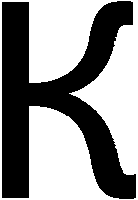 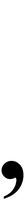 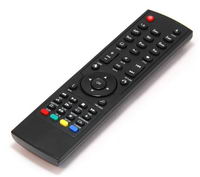 